Об утверждении плана реализации совместных мероприятий по противодействию незаконному обороту наркотиков и их прекурсоровВ соответствии со Стратегией государственной антинаркотической политики Российской Федерации до 2020 года, утвержденной Указом Президента Российской Федерации от 09 июня 2010 г. № 690:1. Утвердить План реализации совместных мероприятий по противодействию незаконному обороту наркотиков и их прекурсоров на территории муниципального образования Андреевский сельсовет Курманаевского района на 2016-2017годы, согласно приложению.2. Контроль за исполнением постановления оставляю за собой.3. Постановление вступает в силу после опубликования в газете «Вестник» и подлежит размещению на сайте andreevkaadm.ruИ.о. главы муниципального образования                                    Н.В. Мищерина Разослано: в дело, прокуратуру района, газете «Вестник»Приложение к постановлению01.11.2016 № 123-пПЛАНреализации совместных мероприятий по противодействию незаконному обороту наркотиков и их прекурсоров на территории муниципального образования Андреевский сельсовет Курманаевского района на 2016-2017годы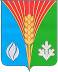 АдминистрацияМуниципальное образованиеАндреевский сельсоветКурманаевского  районаОренбургской областиПОСТАНОВЛЕНИЕ01.11.2016  № 123-п№  Содержание  мероприятия    СрокиОтветственные исполнители1.      Подготовка к проведению мероприятий, направленных на борьбу с незаконным оборотом наркотиков и их прекурсоров1.      Подготовка к проведению мероприятий, направленных на борьбу с незаконным оборотом наркотиков и их прекурсоров1.      Подготовка к проведению мероприятий, направленных на борьбу с незаконным оборотом наркотиков и их прекурсоров1.      Подготовка к проведению мероприятий, направленных на борьбу с незаконным оборотом наркотиков и их прекурсоров1Сбор, обобщение и анализ информации о фактах распространения наркотических средств и их прекурсоров в местах проведения культурно-массовых и досуговых мероприятий;1 раз в квартал, при поступлении информацииАдминистрация  сельсовета2Взаимодействие с ДТ, библиотекой для  размещения наглядной агитации антинаркотической направленностиПостоянноДиректор ДТ «Колос» , ДК с. Краснояровка , зав. библиотекой2. Антинаркотические  мероприятия2. Антинаркотические  мероприятия2. Антинаркотические  мероприятия2. Антинаркотические  мероприятия2.1. Мероприятия, направленные на обеспечение  активного участия граждан в информировании правоохранительных органов, и повышение доверия населения  к органам власти, осуществляющие противодействие наркоугрозе2.1. Мероприятия, направленные на обеспечение  активного участия граждан в информировании правоохранительных органов, и повышение доверия населения  к органам власти, осуществляющие противодействие наркоугрозе2.1. Мероприятия, направленные на обеспечение  активного участия граждан в информировании правоохранительных органов, и повышение доверия населения  к органам власти, осуществляющие противодействие наркоугрозе2.1. Мероприятия, направленные на обеспечение  активного участия граждан в информировании правоохранительных органов, и повышение доверия населения  к органам власти, осуществляющие противодействие наркоугрозе1.Информирование  населения о контактных телефонах анонимной «горячей линии» для приёма сообщений о местах продажи наркотиков и других правонарушенияхПостоянноГлава сельсовета,депутаты сельсовета2.Обеспечение информационного наполнения вкладок на сайте администрации сельсовета о результатах проводимых мероприятий По итогам мероприятияАдминистрация  сельсовета2.2.     Мероприятия, направленные на сокращение предложения наркотиков и их прекурсоров2.2.     Мероприятия, направленные на сокращение предложения наркотиков и их прекурсоров2.2.     Мероприятия, направленные на сокращение предложения наркотиков и их прекурсоров2.2.     Мероприятия, направленные на сокращение предложения наркотиков и их прекурсоров1.Контроль  за неиспользуемыми земельными участками, в целях недопущения произрастания очагов дикорастущей коноплиИюнь-сентябрьГлава сельсовета2.Проведение собраний жителей населенного (ных) пункта (ов) с целью разъяснения административной и уголовной ответственности за незаконное культивирование растений, содержащих  наркотические вещества, а также для формирования негативного отношения общественности к употреблению наркотиков и их прекурсоров 1 или 2 раза в годГлава сельсовета совместно с участковым уполномоченным(по согласованию)2.3. Мероприятия, направленные на сокращение спроса на наркотики и предупреждение правонарушений в сфере их незаконного оборота(профилактика  наркомании)2.3. Мероприятия, направленные на сокращение спроса на наркотики и предупреждение правонарушений в сфере их незаконного оборота(профилактика  наркомании)2.3. Мероприятия, направленные на сокращение спроса на наркотики и предупреждение правонарушений в сфере их незаконного оборота(профилактика  наркомании)2.3. Мероприятия, направленные на сокращение спроса на наркотики и предупреждение правонарушений в сфере их незаконного оборота(профилактика  наркомании)1.Проведение  культурно-массовых, спортивно- оздоровительных и досуговых  мероприятийДиректор ДТ «Колос» , ДК с. Краснояровка